Comercial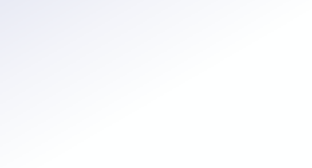 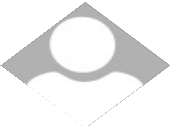 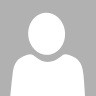 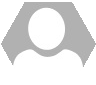 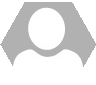 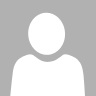 MarketingAdministraciónComercialAdministraciónTécnicoTécnicoTécnicoTécnicoTécnicoTécnicoTécnicoTécnicoTécnicoTécnico